АДМИНИСТРАЦИЯ МУНИЦИПАЛЬНОГО ОБРАЗОВАНИЯ«МОНАСТЫРЩИНСКИЙ РАЙОН» СМОЛЕНСКОЙ ОБЛАСТИП О С Т А Н О В Л Е Н И Еот  18.05.2016 г. № 173Об утверждении административного регламента  предоставления  муниципальной услуги «Предоставление информации о месте и времени проведения праздников и иных культурно-массовых мероприятий на территории муниципального образования «Монастырщинский район» Смоленской области»В соответствии с Федеральным законом от 24.11.1995 года № 181-ФЗ «О социальной защите инвалидов в Российской Федерации», постановлением Администрации муниципального образования «Монастырщинский район» Смоленской области от 01.02.2011г.№ 20 «Об утверждении порядка разработки и утверждения административных регламентов предоставления муниципальных услуг», Уставом муниципального образования «Монастырщинский район» Смоленской областиАдминистрация муниципального образования «Монастырщинский район» Смоленской области  п о с т а н о в л я е т:1. Утвердить прилагаемый Административный регламент   предоставления  муниципальной услуги  «Предоставление информации о месте и времени проведения праздников и иных культурно- массовых мероприятий на территории муниципального образования «Монастырщинский район» Смоленской области.          2. Настоящее постановление вступает в силу со дня его официального опубликования.3. Опубликовать настоящее постановление на официальном сайте Администрации муниципального образования «Монастырщинский район» Смоленской области (Голуб А.В.).4. Контроль за исполнением настоящего постановления возложить на заместителя Главы Администрации муниципального образования «Монастырщинский район» Смоленской области по социальным вопросам Н.А. Дьяконенкова.Глава Администрациимуниципального образования«Монастырщинский район»Смоленской области                                                                                       В.Б Титов    Утвержден постановлениемАдминистрации муниципального образования«Монастырщинский район» Смоленской области                                                                                  от 18.05.2016г. 2016 г. № 173АДМИНИСТРАТИВНЫЙ РЕГЛАМЕНТпредоставления муниципальной услуги«Предоставление информации о месте и времени проведения праздников и иных культурно-массовых мероприятий на территории муниципального образования « Монастырщинский район» Смоленской области»1. Общие положения1.1.  Предмет регулирования административного регламентапредоставления муниципальной услугиАдминистративный регламент предоставления муниципальной услуги «Предоставление информации о месте и времени проведения праздников и иных культурно-массовых мероприятий на территории муниципального образования «Монастырщинский район» Смоленской области» (далее – Административный регламент) разработан в целях повышения качества исполнения и доступности результата предоставления муниципальной услуги, создания комфортных условий для потребителей муниципальной услуги, определяет порядок, сроки и последовательность действий (административных процедур) отдела культуры и спорта Администрации муниципального образования «Монастырщинский район» Смоленской области  (далее  –  Отдел) при оказании муниципальной услуги.1.2. Описание заявителей, а также физических и юридических лиц, имеющих право в соответствии с федеральным и (или) областным законодательством, муниципальными нормативными правовыми актами либо в силу наделения их заявителями в порядке, установленном законодательством Российской Федерации, полномочиями выступать от их имени при взаимодействии с Администрацией, иными органами местного самоуправления и организациями при предоставлении муниципальной услуги1.2.1. Заявителями на предоставление муниципальной услуги являются физические и юридические лица. Каждый житель муниципального образования «Монастырщинский район» Смоленской области независимо от пола, возраста, национальности, образования, социального положения может стать получателем муниципальной услуги.1.2.2. При предоставлении муниципальной услуги от имени заявителей вправе выступать их законные представители или их представители по доверенности (далее также – заявитель), выданной и оформленной в соответствии с гражданским законодательством Российской Федерации.1.3. Требования к порядку информирования о порядке предоставления муниципальной услуги1.3.1. Сведения о месте нахождения, графике работы, номерах контактных телефонов, адресах официальных сайтов и адресах электронной почты Отдела и организаций, участвующих в предоставлении муниципальной услуги:Место нахождения Отдела: ул. Советская, д.30, п. Монастырщина Монастырщинский район, Смоленская область 216130.Сведения о месте нахождения учреждений, участвующих в исполнении муниципальной услуги:Отдел  осуществляет прием заявителей в соответствии со следующим графиком:Справочные телефоны, 4-15-44, 4-18-33, 4-10-91,4-18-10.Адрес официального сайта Администрации в сети Интернет: http://monast.admin-smolensk.ru/, адрес электронной почты: mon.kult@yandex.ruАдрес портала государственных и муниципальных услуг (функций) Смоленской области: www/gosuslugi/ru.Адрес Единого портала государственных и муниципальных услуг (функций): www/gosuslugi.gov67ru/».1.3.2. Информация о местах нахождения и графиках работы Отдела и организаций, участвующих в предоставлении муниципальной услуги  размещается:1) в табличном виде на информационных стендах  Отдела; 2) на Интернет-сайте Администрации: http://monast.admin-smolensk.ru/  в информационно-телекоммуникационных сетях общего пользования (в том числе в сети Интернет), 3) в средствах массовой информации: в газете « Наша жизнь»4) на региональном портале государственных услуг.1.3.3. Размещаемая информация содержит также:извлечения из нормативных правовых актов, устанавливающих порядок и условия предоставления муниципальной услуги;текст административного регламента с приложениями;блок-схему (согласно Приложению № 1 к административному регламенту);перечень документов, необходимых для предоставления муниципальной услуги, и требования, предъявляемые к этим документам;порядок информирования о ходе предоставления муниципальной услуги;порядок обжалования действий (бездействия) и решений, осуществляемых и принимаемых Отделом в ходе предоставления муниципальной услуги.1.3.4. Информирование заявителей о порядке предоставления муниципальной услуги осуществляется в форме индивидуального информирования и публичного информирования. Для получения информации по вопросам предоставления муниципальной услуги, сведений о ходе предоставления муниципальной услуги заявитель указывает дату и входящий номер полученной при подаче документов расписки. В случае предоставления муниципальной услуги в электронной форме информирование заявителя о ходе предоставления муниципальной услуги осуществляется через портал государственных услуг Российской Федерации, а также с использованием службы коротких сообщений операторов мобильной связи (при наличии).При необходимости получения консультаций заявители обращаются в Отдел.Консультации по процедуре предоставления муниципальной услуги могут осуществляться:- в письменной форме на основании письменного обращения;- при личном обращении;- по телефону 4-15-44, 4-18-33, 4-10-91,4-18-10.- по электронной почте mon.kult@yandex.ru; Все консультации являются бесплатными.Требования к форме и характеру взаимодействия сотрудников Отдела, организации, учреждения, предоставляющего услугу с заявителями:- консультации в письменной форме предоставляются сотрудниками Отдела  на основании письменного запроса заявителя, в том числе поступившего в электронной форме, в течение 30 дней после получения указанного запроса;- при консультировании по телефону сотрудник Отдела, учреждения, предоставляющего услугу,  представляется, назвав свою фамилию имя, отчество, должность, предлагает представиться собеседнику, выслушивает и уточняет суть вопроса. Во время разговора необходимо произносить слова четко, избегать параллельных разговоров с окружающими людьми и не прерывать разговор по причине поступления звонка на другой аппарат;- по завершении консультации  сотрудник Отдела,  учреждения, предоставляющего услугу, должен кратко подвести итог разговора и перечислить действия, которые следует предпринять заявителю; - сотрудники Отдела, учреждения, предоставляющего услугу,  при ответе на телефонные звонки, письменные и электронные обращения заявителей обязаны в максимально вежливой и доступной форме предоставлять исчерпывающую информацию.2. Стандарт предоставления муниципальной услуги2.1. Наименование муниципальной услугиНаименование муниципальной услуги –  «Предоставление информации о месте и времени проведения праздников и иных культурно-массовых мероприятий на территории муниципального образования «Монастырщинский район» Смоленской области»  2.2. Наименование органа, предоставляющего муниципальную услугу2.2.1. Муниципальную услугу предоставляет Отдел культуры и спорта Администрации муниципального образования «Монастырщинский район» Смоленской области, муниципальное бюджетное учреждение культуры «Монастырщинский районный Дом культуры», муниципальное  бюджетное учреждение культуры « Монастырщинский районный культурно- досуговый центр» и его сельские филиалы.2.2.2. Для предоставления муниципальной услуги не требуется обращения в иные органы государственной власти, органы государственных внебюджетных фондов, органы местного самоуправления и организации.2.2.3. Запрещено требовать от заявителя осуществления действий, в том числе согласований, необходимых для получения муниципальной услуги и связанных с обращением в иные государственные органы, организации, за исключением получения услуг, включенных в перечень услуг, которые являются необходимыми и обязательными для предоставления муниципальных услуг, утвержденный постановлением Администрации муниципального образования «Монастырщинский район Смоленской области от 31 августа 2011 года № 296 «Об утверждении  перечня услуг, которые являются необходимыми и обязательными для предоставления муниципальных услуг органами местного самоуправления муниципального образования «Монастырщинский район» Смоленской области».2.3. Результат предоставления муниципальной услуги2.3.1. Результатами предоставления муниципальной услуги  является:   Удовлетворение информационных потребностей заявителей о времени и месте праздников и иных культурно-массовых мероприятий;2.3.2. Процедура предоставления муниципальной услуги завершается получением заявителем одного из следующих документов: подписания уполномоченным лицом решения о предоставлении муниципальной услуги или обоснованном отказе в предоставлении муниципальной услуге.2.3.3. Результат предоставления муниципальной услуги  может быть передан заявителю в очной или заочной форме, в одном или нескольких видах (бумажном, бумажно-электронном (посредствам  электронной почты), электронном).2.3.4. При очной форме получения результата предоставления муниципальной услуги заявитель обращается в Отдел лично. При обращении в Отдел не требуется предоставления документов.2.3.5. При очной форме получения результата предоставления муниципальной услуги заявителю выдается документ, заверенный рукописной подписью ответственного сотрудника Отдела.2.3.6. При заочной форме получения результата предоставления муниципальной услуги в бумажном виде документ, заверенный рукописной подписью Начальника Отдела, направляется заявителю по почте (заказным письмом) на адрес заявителя, указанный в запросе (обращении, заявлении).2.3.7. При заочной форме получения результата предоставления муниципальной услуги в электронном виде документ, заверенный электронной подписью Начальника Отдела, направляется на адрес электронной почты, указанный в запросе (заявлении, обращении) и (или) передается на Единый портал, Региональный портал.2.4. Срок предоставления муниципальной услуги2.4.1. Срок предоставления муниципальной услуги с учетом необходимости обращения в учреждения, участвующие в предоставлении муниципальной услуги, – в момент обращения.2.4.2. При направлении заявителем заявления  по почте срок предоставления муниципальной услуги- в течение трех рабочих дней.2.4.3. При направлении заявления  заявителем, в электронном виде срок предоставления муниципальной услуги - в течение трех рабочих дней.2.5. Правовые основания предоставления муниципальной услугиПредоставление муниципальной услуги осуществляется в соответствии с:Конституцией Российской Федерации;Федеральным законом от 27 июля 2010 года № 210-ФЗ «Об организации предоставления государственных и муниципальных услуг»; Федеральным законом от 02.05.2006 № 59-ФЗ «О порядке рассмотрения обращений граждан в Российской Федерации»; Законом Российской Федерации от 07.02.1992 № 2300-1 «О защите прав потребителей»;  Федеральным законом от 27.07.2010 № 210-ФЗ «Об организации предоставления государственных и муниципальных услуг»;Федеральным законом от 09.10.1992 № 3612-1 «Основы законодательства Российской Федерации о культуре»; Федеральным законом от 06.10.2003 № 131-ФЗ «Об общих принципах организации местного самоуправления в Российской Федерации»;Уставом  муниципального образования «Монастырщинский район» Смоленской области;          иным федеральным и региональным законодательством, регулирующим отношения в данной сфере.2.6. Исчерпывающий перечень документов, необходимых в соответствии с законодательными или иными нормативными правовыми актами для предоставления муниципальной услуги, подлежащих представлению заявителем2.6.1. В перечень документов, необходимых для предоставления муниципальной услуги, подлежащих представлению заявителем, входят:1) согласие на обработку персональных данных;2) заявление (Приложение №1);3) документ, удостоверяющий личность заявителя, или документ, удостоверяющий личность представителя заявителя (если заявление и документы подаются представителем заявителя).В случае, если для предоставления муниципальной услуги необходимо предоставление документов и информация об ином лице, не являющемся заявителем, при обращении за  предоставление муниципальной услуги заявитель дополнительно предоставляет документы, подтверждающие наличие согласия указанных лиц или их законных представителей на обработку персональных данных указанных лиц, а также полномочия заявителя действовать от имени указанных лиц или их законных представителей при передаче персональных данных указанных лиц в орган или организацию.Заявления, а также иные документы, указанные в настоящем пункте могут быть предоставлены в форме электронных документов, порядок оформления которых, определяется Правительством Российской Федерации и направлены в Администрацию с использованием информационно- телекоммуникационных сетей общего пользования, в т.ч. сети Интернет.2.6.2. Запрещено требовать от заявителя представления документов и информации, не входящих в перечень документов, указанных в пункте 2.6.1 настоящего Административного регламента.2.6.3. Документы, представляемые заявителем, должны соответствовать следующим требованиям:- фамилия, имя и отчество (при наличии) заявителя, адрес его места жительства, телефон (если есть)  должны быть написаны полностью;- в документах не должно быть подчисток, приписок, зачеркнутых слов и иных неоговоренных исправлений;- документы не должны быть исполнены карандашом;- документы не должны иметь серьезных повреждений, наличие которых допускает многозначность истолкования содержания.2.6.4. Документы, необходимые для получения муниципальной услуги, могут быть представлены как в подлинниках, так и в копиях, заверенных в установленном законодательством порядке. В случае необходимости ответственный сотрудник, в обязанности которого входит прием документов, заверяет копии документов на основании подлинников документов, после чего подлинники документов возвращаются заявителю.2.7. Исчерпывающий перечень оснований для отказа в приеме документов, необходимых для предоставления муниципальной услуги2.7.1. Отсутствие документов, предусмотренных пунктом 2.6.1 настоящего Административного регламента, или предоставление документов не в полном объеме.2.7.2. Документы не соответствуют требованиям, установленным пунктом 2.6.3 настоящего Административного регламента.2.7.3. Предоставление заявителем документов, содержащих ошибки или противоречивые сведения.2.7.4. Заявление подано лицом, не уполномоченным совершать такого рода действия.2.8. Исчерпывающий перечень оснований для отказа в предоставлении муниципальной услугиВ предоставлении муниципальной услуги заявителю отказывается в случаях:2.8.1. Выявление недостоверности сведений, содержащихся в представленных документах.2.8.2. Выезд заявителя на постоянное место жительства за пределы муниципального образования «Монастырщинский район» Смоленской области.2.8.3. Нахождение заявителя в состоянии алкогольного или наркотического опьянения или социально- неадекватном состоянии (враждебный настрой, агрессивность и так далее).2.9. Перечень услуг, необходимых и обязательных для предоставления муниципальной услуги, в том числе сведения о документе (документах), выдаваемом (выдаваемых) организациями, участвующими в предоставлении муниципальной услуги2.9.1.  Для предоставления муниципальной услуги не требуется получения иных услуг.2.10. Размер платы, взимаемой с заявителя при предоставлении муниципальной услуги, и способы ее взимания в случаях, предусмотренных федеральными законами, принимаемыми в соответствии с ними иными нормативными правовыми актами Российской Федерации, нормативными правовыми актами Смоленской области, муниципальными правовыми актами2.10.1. Муниципальная услуга предоставляется бесплатно.2.11. Максимальный срок ожидания в очереди при подаче запроса о предоставлении муниципальной услуги и при получении результата предоставления муниципальной услуги2.11.1. Максимальный срок ожидания в очереди при подаче запроса (заявления, обращения) о предоставлении муниципальной услуги не должен превышать 30 минут.2.11.2. Заявителям должна быть предоставлена возможность предварительной записи. Предварительная запись может осуществляться при личном обращении граждан, по телефону или посредством электронной почты, либо через Единый портал, Региональный портал.При предварительной записи заявитель сообщает свои фамилию, имя, отчество (если имеется), адрес места жительства и (или) либо наименование организации и желаемое время приема. Предварительная запись осуществляется путем внесения информации в журнал записи заявителей, который ведется на бумажных или электронных носителях. Заявителю сообщается время приема и номер окна (кабинета) для  приема, в который следует обратиться. При личном обращении заявителю выдается талон-подтверждение предварительной записи. При обращении через Единый портал, Региональный портал заявителю направляется информация о предварительной записи в его «личный кабинет».2.11.3. Максимальный срок ожидания в очереди при получении результата предоставления муниципальной услуги не должен превышать 15 минут.2.12. Срок регистрации запроса заявителя о предоставлении муниципальной услуги, услуги организации, участвующей в предоставлении муниципальной услуги, в том числе в электронной форме2.12.1. Срок регистрации запроса заявителя о предоставлении муниципальной услуги не должен превышать15 минут.2.12.2. Срок регистрации запроса заявителя организациями, участвующими в предоставлении муниципальной услуги, не должен превышать 15 минут.2.13. Требования  к помещениям, в которых предоставляются муниципальные услуги, к залу ожидания, местам для заполнения запросов о предоставлении муниципальной услуги, информационным стендам с образцами их заполнения и перечнем документов, необходимых для предоставления каждой муниципальной услуги2.13.1. Прием граждан осуществляется в специально выделенных для предоставления муниципальных услуг помещениях.Помещения должны содержать места для информирования, ожидания и приема граждан. Помещения должны соответствовать санитарно-эпидемиологическим правилам и нормам.У входа в каждое помещение размещается табличка с наименованием помещения (зал ожидания, приема/выдачи документов и т.д.).2.13.2. При возможности около здания организуются парковочные места для автотранспорта.Доступ заявителей к парковочным местам является бесплатным.2.13.3. Центральный вход в здание, где располагается Отдел, должен быть оборудован информационной табличкой (вывеской), содержащей информацию о наименовании, месте нахождения, режиме работы органов, непосредственно предоставляющих муниципальную услугу.2.13.4. В помещениях для ожидания заявителям отводятся места, оборудованные стульями, кресельными секциями. В местах ожидания имеются средства для оказания первой медицинской помощи и доступные места общего пользования (туалет).2.13.5. Места информирования, предназначенные для ознакомления заявителей с информационными материалами, оборудуются:- информационными стендами, на которых размещается визуальная и текстовая информация;- стульями и столами для оформления документов.К информационным стендам должна быть обеспечена возможность свободного доступа граждан.На информационных стендах, а также на официальных сайтах в сети Интернет размещается следующая обязательная информация:- номера телефонов, факсов, адреса официальных сайтов, электронной почты органов, предоставляющих муниципальную услугу;- режим работы органов, предоставляющих муниципальную услугу;- графики личного приема граждан уполномоченными сотрудниками;;- номера кабинетов, где осуществляются прием письменных обращений граждан и устное информирование граждан; фамилии, имена, отчества и должности лиц, осуществляющих прием письменных обращений граждан и устное информирование граждан;- настоящий Административный регламент.2.13.6. Помещения для приема заявителей должны быть оборудованы табличками с указанием номера кабинета и должности лица, осуществляющего прием. Место для приема заявителей должно быть оборудовано стулом, иметь место для написания и размещения документов, заявлений.2.13.7. Для обслуживания людей с ограниченными возможностями входы в помещения оборудуются пандусами, расширенными проходами, позволяющими обеспечить  беспрепятственный доступ для инвалидов, включающих инвалидов, использующих кресла-коляски.Доступность для инвалидов объектов (зданий, помещений), в которых предоставляется муниципальная услуга, должна быть обеспечена: - возможностью самостоятельного передвижения инвалидов, в том числе с использованием кресла-коляски, по территории, на которой расположены объекты (здания, помещения), в которых предоставляются муниципальные услуги;- сопровождением инвалидов, имеющих стойкие расстройства функции зрения и самостоятельного передвижения, и оказанием им помощи в объектах (зданиях, помещениях), в которых предоставляются муниципальные услуги;- надлежащим размещением оборудования и носителей информации, необходимых для обеспечения беспрепятственного доступа инвалидов к объектам (зданиям, помещениям), в которых предоставляются муниципальные услуги, местам ожидания и приема заявителей с учетом ограничений их жизнедеятельности;- дублированием необходимой для инвалидов звуковой и зрительной информации, а также надписей, знаков и иной текстовой и графической информации знаками, выполненными рельефно-точечным шрифтом Брайля;- допуском  сурдопереводчика и тифлосурдопереводчика при оказании инвалиду муниципальной услуги;- допуском в объекты (здания, помещения), в которых предоставляются  муниципальные услуги, собаки-проводника при наличии документа, подтверждающего ее специальное обучение и выдаваемого по форме и в порядке, которые определяются федеральным органом исполнительной власти, осуществляющим функции по выработке и реализации государственной политики и нормативно-правовому регулированию в сфере социальной защиты населения;- оказанием специалистами Администрации помощи инвалидам в преодолении барьеров, мешающих получению ими муниципальных услуг наравне с другими заявителями».2.14. Показатели доступности и качества муниципальной услуги2.14.1. Показателями доступности предоставления муниципальной услуги являются:1) транспортная доступность к местам предоставления муниципальной услуги;2) обеспечение беспрепятственного доступа к помещениям, в которых предоставляется муниципальная услуга;3) размещение информации о порядке предоставления муниципальной услуги в сети Интернет.2.14.2. Показателями качества предоставления муниципальной услуги являются:1) соблюдение стандарта предоставления муниципальной услуги;2) количество взаимодействий заявителя с должностными лицами при предоставлении муниципальной услуги и их продолжительность (1 раз по 15 минут);3) возможность получения информации о ходе предоставления муниципальной услуги.2.15. Особенности предоставления муниципальных услуг  в электронной форме2.15.1. Запросы и обращения могут быть направлены в форме электронных документов с использованием информационно-телекоммуникационных сетей общего пользования, в том числе сети Интернет.2.15.2. Запросы и обращения, поступившие в Отдел в форме электронного документа, подлежат рассмотрению в порядке, установленном настоящим Административным регламентом для письменных обращений. В обращении заявитель в обязательном порядке указывает свои фамилию, имя, отчество (последнее - при наличии) - для граждан или наименование юридического лица (организации) - для юридических лиц и иных организаций, адрес электронной почты, если ответ должен быть направлен в форме электронного документа, и почтовый адрес, если ответ должен быть направлен в письменной форме. Заявитель вправе приложить к такому обращению необходимые документы и материалы в электронной форме либо направить указанные документы и материалы или их копии в письменной форме.3. Состав, последовательность и сроки выполнения административных процедур, требования к порядку их выполнения3.1. Блок-схема предоставления муниципальной услуги приведена в приложении № 2 к настоящему Административному регламенту.3.2. Предоставление муниципальной услуги включает в себя следующие административные процедуры: 1) прием и регистрация заявления;2) рассмотрение заявления и оформление результата предоставления муниципальной услуги;3) выдача результата предоставления муниципальной услуги заявителю (решения).3.1. Прием и регистрация документов3.1.1. Основанием для начала исполнения административной процедуры является личное обращение заявителя в Отдел либо поступление запроса в Отдел по почте, по информационно-телекоммуникационным сетям общего доступа, в том числе сети Интернет, включая электронную почту.3.1.2. Сотрудник, в обязанности которого входит принятие документов:1) проверяет наличие всех необходимых документов, в соответствии с перечнем, установленным пунктом 2.6.1 настоящего Административного регламента;2) проверяет соответствие представленных документов требованиям, установленным пунктом 2.6.3 настоящего Административного регламента;3) регистрирует поступление запроса в соответствии с установленными правилами делопроизводства;4) сообщает заявителю номер и дату регистрации запроса.3.1.3. Результатом административной процедуры является получение специалистом, уполномоченным на рассмотрение обращения заявителя, принятых документов.3.1.4. Продолжительной административной процедуры не более  3-х дней. 3.1.5. Обязанности сотрудника, ответственного за прием и регистрацию документов, должны быть закреплены в его должностной инструкции.3.2. Рассмотрение обращения заявителя3.2.1.  Основанием для начала процедуры рассмотрения обращения заявителя и оформление результата предоставления муниципальной услуги является получение сотрудником, уполномоченным на рассмотрение обращения заявителя, принятых документов.3.2.2. При получении запроса заявителя, сотрудник, ответственный за рассмотрение обращения заявителя:1) устанавливает предмет обращения заявителя;2) проверяет наличие приложенных к заявлению документов, перечисленных в пункте 2.6.1 настоящего Административного регламента;3) устанавливает наличие полномочий Отдела по рассмотрению обращения заявителя.3.2.3. В случае если предоставление муниципальной услуги входит в полномочия Отдела и отсутствуют определенные пунктом 2.8 настоящего Административного регламента основания для отказа в предоставлении муниципальной услуги, сотрудник, ответственный за рассмотрение обращения заявителя, готовит  проект решения (результат предоставления муниципальной услуги) заявителю.3.2.4. Результатом административной процедуры является подписание уполномоченным лицом решения о предоставлении муниципальной услуги или об отказе в предоставлении муниципальной услуги.3.2.5. Продолжительность административной процедуры не более  7 дней.3.2.6. Обязанности сотрудника, ответственного за рассмотрение документов, должны быть также закреплены в его должностной инструкции.3.3. Выдача результатапредоставления муниципальной услуги (решения) заявителю 3.3.1. Основанием для начала процедуры выдачи результата предоставления муниципальной услуги (решения) является подписание Начальником Отдела соответствующих документов и поступление документов для выдачи заявителю сотруднику, ответственному за выдачу документов.3.3.2. Решение о предоставлении или об отказе в предоставлении муниципальной услуги регистрирует сотрудник, ответственный за делопроизводство, в соответствии с установленными правилами ведения делопроизводства.3.3.3. Решение о предоставлении или об отказе в предоставлении муниципальной услуги с присвоенным регистрационным номером сотрудник, ответственный за выдачу документов, направляет заявителю почтовым направлением либо вручает лично заявителю под роспись, если иной порядок выдачи документа не определен заявителем при подаче запроса.Копия решения вместе с оригиналами документов, представленных заявителем, остается на хранении в  Отделе.3.3.4. Результатом административной процедуры является направление заявителю решения о предоставлении или об отказе в предоставлении муниципальной услуги.3.3.5. Продолжительность административной процедуры не более 13  дней.3.3.6. Обязанности сотрудника, ответственного за выдачу документов, должны быть также закреплены в его должностной инструкции.4. Формы контроля за исполнением настоящегоАдминистративного регламента4.1. Порядок осуществления текущего контроля за соблюдениеми исполнением ответственными сотрудниками Отдела положенийнастоящего Административного регламента и иных нормативныхправовых актов, устанавливающих требования к предоставлениюмуниципальной услуги, а также принятием решенийответственными лицами4.1.1. Начальник  Отдела осуществляет текущий контроль за соблюдением последовательности и сроков действий и административных процедур в ходе предоставления муниципальной услуги.4.1.2. Текущий контроль осуществляется путем проведения Начальником Отдела проверок соблюдения положений настоящего Административного регламента, выявления и устранения нарушений прав заявителей, рассмотрения, подготовки ответов на обращения заявителей.4.2. Порядок и периодичность осуществления плановых и внеплановых проверок полноты и качества предоставления муниципальной услуги, в том числе порядок и формы контроля за полнотой и качеством предоставлениямуниципальной услуги4.2.1. Проверки могут быть плановыми (осуществляться на основании полугодовых или годовых планов работы  Отдела) и внеплановыми.4.2.2. Внеплановые проверки проводятся в случае обращения заявителя с жалобой на действия (бездействие) и решения, принятые (осуществляемые) в ходе предоставления муниципальной услуги сотрудниками Отдела.4.2.3. Плановый контроль за полнотой и качеством предоставления муниципальной услуги осуществляется в ходе проведения проверок в соответствии с графиком проведения проверок, утвержденным Начальником Отдела.4.2.4. Результаты проверки оформляются в виде справки, в которой отмечаются выявленные недостатки и предложения по их устранению.4.2.5. По результатам проведенных проверок в случае выявления нарушений прав заявителей осуществляется привлечение виновных лиц к ответственности в соответствии с федеральным и областным законодательством.4.3. Ответственность сотрудников Отдела за решения и действия (бездействие), принимаемые (осуществляемые) ими в ходе предоставления муниципальной услуги4.3.1. Сотрудники Отдела несут персональную ответственность за соблюдение сроков и последовательности совершения административных действий. Персональная ответственность сотрудников  Отдела закрепляется в их должностных инструкциях.4.3.2. В случае выявления нарушений виновное лицо привлекается к ответственности в порядке, установленном федеральным и областным законодательством,  нормативными правовыми актами Администрации.5. Досудебный (внесудебный) порядок обжалования решений и действий (бездействия) Отдела, предоставляющего муниципальную услугу, а также сотрудников Отдела5.1. Заявитель имеет право на обжалование решений и действий (бездействия), принятых (осуществляемых) в ходе предоставления муниципальной услуги сотрудниками  Отдела, в досудебном (внесудебном) порядке.5.2. Информация о порядке обжалования решений и действий (бездействия) Отдела, а также сотрудников Отдела размещается:1) на информационных стендах Отдела; 2) на Интернет-сайте Администрации: http://monast.admin-smolensk.ru/  в информационно-телекоммуникационных сетях общего пользования (в том числе в сети Интернет);3) в региональной государственной информационной системе «Портал государственных и муниципальных услуг (функций) Смоленской области».5.3. Заявитель может обратиться с жалобой,  в том числе в следующих случаях:1) нарушение срока регистрации запроса заявителя о предоставлении муниципальной услуги;2) нарушение срока предоставления муниципальной услуги;3) требование у заявителя документов, не предусмотренных нормативными правовыми актами Российской Федерации, нормативными правовыми актами Смоленской области, муниципальными правовыми актами для предоставления муниципальной услуги;4) отказ в приеме документов, предоставление которых предусмотрено нормативными правовыми актами Российской Федерации, нормативными правовыми актами Смоленской области, муниципальными правовыми актами для предоставления муниципальной услуги, у заявителя;5) отказ в предоставлении муниципальной услуги, если основания отказа не предусмотрены федеральными законами и принятыми в соответствии с ними иными нормативными правовыми актами Российской Федерации, нормативными правовыми актами Смоленской области, муниципальными правовыми актами;6) затребование с заявителя при предоставлении муниципальной услуги платы, не предусмотренной нормативными правовыми актами Российской Федерации, нормативными правовыми актами Смоленской области, муниципальными правовыми актами;7) отказ Отдела, сотрудников Отдела, в исправлении допущенных опечаток и ошибок в выданных в результате предоставления муниципальной услуги документах либо нарушение установленного срока таких исправлений.5.4. Заявитель вправе подать жалобу в письменной форме на бумажном носителе, в электронной форме в Отдел, в письменной форме или в электронном виде. Жалобы на решения, принятые Начальником Отдела, подаются в вышестоящий орган (при его наличии) либо в случае его отсутствия рассматриваются непосредственно Начальником Отдела.5.5. Жалоба в письменной форме может быть также направлена по почте либо принята при личном приеме заявителя.В электронном виде жалоба может быть подана заявителем посредством официального сайта органа, предоставляющего муниципальную услугу, в информационно-телекоммуникационной сети «Интернет»;5.6. Жалоба должна содержать:1) наименование Отдела, сотрудников Отдела,  решения и действия (бездействие) которых обжалуются;2) фамилию, имя, отчество (последнее – при наличии), сведения о месте жительства заявителя – физического лица либо наименование, сведения о месте нахождения заявителя – юридического лица, а также номер (номера) контактного телефона, адрес (адреса) электронной почты (при наличии) и почтовый адрес, по которым должен быть направлен ответ заявителю;3) сведения об обжалуемых решениях и действиях (бездействии) Отдела, сотрудников Отдела;4) доводы, на основании которых заявитель не согласен с решением и действием (бездействием) Отдела, сотрудников Отдела.Заявителем могут быть представлены документы (при наличии), подтверждающие доводы заявителя, либо их копии.5.7. Жалоба, поступившая в Отдел, подлежит рассмотрению Начальником Отдела, в течение 15 рабочих дней со дня ее регистрации, а в случае обжалования отказа Отдела, сотрудников Отдела в приеме документов у заявителя либо в исправлении допущенных опечаток и ошибок или в случае обжалования нарушения установленного срока таких исправлений – в течение 5 рабочих дней со дня ее регистрации. 5.8. По результатам рассмотрения жалобы Начальник Отдела, принимает одно из следующих решений:1) удовлетворяет жалобу, в том числе в форме отмены принятого решения, исправления допущенных Отделом, опечаток и ошибок в выданных в результате предоставления муниципальной услуги документах, возврата заявителю денежных средств, взимание которых не предусмотрено нормативными правовыми актами Российской Федерации, нормативными правовыми актами Смоленской области, муниципальными правовыми актами, а также в иных формах;2) отказывает в удовлетворении жалобы.5.9. Не позднее дня, следующего за днем принятия решения, заявителю в письменной форме и по желанию заявителя в электронной форме направляется мотивированный ответ о результатах рассмотрения жалобы.5.10. Уполномоченный на рассмотрение жалобы орган отказывает в удовлетворении жалобы в следующих случаях:а) наличие вступившего в законную силу решения суда, арбитражного суда по жалобе о том же предмете и по тем же основаниям;б) подача жалобы лицом, полномочия которого не подтверждены в порядке, установленном законодательством Российской Федерации;в) наличие решения по жалобе, принятого ранее в отношении того же заявителя и по тому же предмету жалобы.5.11. Уполномоченный на рассмотрение жалобы орган вправе оставить жалобу без ответа в следующих случаях:а) наличие в жалобе нецензурных либо оскорбительных выражений, угроз жизни, здоровью и имуществу должностного лица, а также членов его семьи;б) отсутствие возможности прочитать какую-либо часть текста жалобы, фамилию, имя, отчество (при наличии) и (или) почтовый адрес заявителя, указанные в жалобе.5.12. Заявители вправе обжаловать решения, принятые в ходе предоставления муниципальной услуги, действия или бездействие должностных лиц, предоставляющих муниципальную услугу, в судебном порядке.                               Приложение  №1                                                             к Административному регламенту                                                                   «Предоставление информации о месте                                                                            и времени проведения   праздников                                                                            и иных культурно- массовых                                                    мероприятий на территории                                                        муниципального образования                                                    «Монастырщинский район»                                         Смоленской области»                                                     В  отдел культуры и спорта                                                              Администрации муниципального                           образования                                                    «Монастырщинский район»                                         Смоленской области_____________________________________Ф.И.О. заявителя______________________________________Почтовый адрес____________________@__________________Адрес электронной почты (при наличии)___________________________Контактный телефон (при наличии)ЗАЯВЛЕНИЕПрошу предоставить мне информацию о _______________________________________________________________________________________________________________________________________________.Информацию прошу предоставить следующим способом (нужное подчеркнуть):- выслать по указанному адресу;- отправить на указанный адрес электронной почты;- получу лично в руки.Дата                                                                                                    ПодписьДокументы принял _____________________( подпись и Ф.И.О. сотрудника отдела)«_______»___________20___г                           Вх. №_______________                            Приложение №2                                                             к Административному регламенту                                                                   «Предоставление информации о месте                                                                            и времени проведения   праздников                                                                            и иных культурно- массовых                                                    мероприятий на территории                                                        муниципального образования                                                    «Монастырщинский район»                                         Смоленской области»Блок-Схемапоследовательности действий  предоставления муниципальной услуги «Предоставление информации о времени и месте проведения праздников и иных культурно-массовых мероприятий на территории муниципального образования « Монастырщинский район» Смоленской области                                        Приложение №3                                                             к Административному регламенту                                                                   «Предоставление информации о месте                                                                            и времени проведения   праздников                                                                            и иных культурно- массовых                                                    мероприятий на территории                                                        муниципального образования                                                    «Монастырщинский район»                                         Смоленской области»_____________________________________________________________________________________ (ФИО руководителя ответственного структурного подразделения)от____________________________________________________________________________________     (ФИО заявителя)Жалоба на нарушение требований Административного регламента качества муниципальной услугиЯ, __________________________________________________________________________________________ (ФИО заявителя)проживающий по адресу ____________________________________________________________________ (индекс, город, улица, дом, квартира)подаю жалобу от имени______________________________________________________________________ (своего, или ФИО лица, которого представляет заявитель)на нарушение Административного регламента муниципальной  услуги ____________________________________________________________________________________________ допущенное________________________________________________________________________________ (наименование учреждения, допустившего  нарушение регламента)в части следующих требований: 1.___________________________________________________________________________________________ ____________________________________________________________________________________________(описание нарушения, в т.ч. участники, место, дата и время фиксации нарушения)2.______________________________________________________________________________________________________________________________________________________________________________________(описание нарушения, в т.ч. участники, место, дата и время фиксации нарушения)3.___________________________________________________________________________________________ ___________________________________________________________________________________________(описание нарушения, в т.ч. участники, место, дата и время фиксации нарушения)До момента подачи настоящей жалобы мною (моим доверителем) были использованы следующие способы обжалования вышеуказанных нарушений: обращение к сотруднику учреждения, оказывающего услугу _______ (да/нет) обращение к руководителю учреждения, оказывающего услугу ____ (да/нет) Для подтверждения представленной мной информации у меня имеются следующие материалы: 1. Официальное письмо учреждения, оказывающего услугу, о предпринятых мерах по факту получения жалобы __________________ (да/нет) 2. Официальное письмо учреждения, оказывающего услугу, об отказе в удовлетворении требований заявителя ____________________ (да/нет) 3. Расписка в получении жалобы, подписанная руководителем учреждения, оказывающего услугу _____________________________ (да/нет) 4. ___________________________________________________________________________________ 5. ___________________________________________________________________________________ 6. _____________________________________________________________________________ Копии имеющих документов, указанных в п. 1-3 прилагаю к жалобе _____________ (да/нет) Достоверность представленных мною сведений подтверждаю. ФИО________________________________________________________________________________ паспорт серия _______ №______________ выдан _______________________________________________________________________________ дата выдачи __________________________ _______________ подпись контактный телефон______________                                                             ________________ дата	                                   	Приложение №4                                                             к Административному регламенту                                                                   «Предоставление информации о месте                                                                            и времени проведения   праздников                                                                            и иных культурно- массовых                                                    мероприятий на территории                                                        муниципального образования                                                    «Монастырщинский район»                                         Смоленской области»ОБРАЗЕЦРЕШЕНИЯ ________________________________________________________________ ___________________________________________________________________________ ПО ЖАЛОБЕ НА ДЕЙСТВИЕ (БЕЗДЕЙСТВИЕ) ОТДЕЛА КУЛЬТУРЫ И СПОРТА АДМИНИСТРАЦИИ МУНИЦИПАЛЬНОГО ОБРАЗОВАНИЯ « МОНАСТЫРЩИНСКИЙ РАЙОН» СМОЛЕНСКОЙ ОБЛАСТИИЛИ ЕГО СОТРУДНИКА    Исх. от _______ N _________Отдел культуры и спорта Администрации муниципального образования «Монастырщинский район» Смоленской области     или________________________________________________________________________________     должность,  фамилия  и  инициалы сотрудника,   принявшего   решение   по  жалобе: ______________________________________________________________________________________________________________________________________________________________________Наименование  юридического   лица   или    Ф.И.О.  физического лица, обратившегося с жалобой ______________________________________________________________________________________________________________________________________________________________________Номер жалобы, дата и место принятия решения: ____________________________________________________________________________________________________________________________Изложение жалобы по существу: ____________________________________________________________________________________________________________________________________________________________________________________________________________________________Изложение возражений, объяснений заявителя: ________________________________________________________________________________________________________________________________________________________________________________________________________________УСТАНОВЛЕНО:Фактические  и  иные  обстоятельства   дела, установленные органом или сотрудником, рассматривающим жалобу: _________________________________________________________________________________________________________________________________________________________________________________________________________________________________Доказательства,  на  которых  основаны  выводы  по     результатам рассмотрения жалобы: _________________________________________________________________________________________________________________________________________________________________________________________________________________________________________________________Законы     и    иные    нормативные    правовые   акты,   которыми руководствовался  орган или сотрудник  при принятии решения, и мотивы, по которым орган или сотрудник  не применил законы и иные нормативные правовые акты, на которые ссылался заявитель -_____________________________________________________________________________________________________________________________________________________________________На      основании      изложенногоРЕШЕНО:1. _______________________________________________________________________________(решение, принятое в отношении обжалованного__________________________________________________________________________________  действия (бездействия), признано правомерным или неправомерным   полностью__________________________________________________________________________________или частично или отменено полностью или частично)2.________________________________________________________________________________(решение принято по существу жалобы, - удовлетворена или не удовлетворена полностью или частично)3. ________________________________________________________________________________(решение либо меры, которые необходимо принять в целях устранения допущенных нарушений, если они не были приняты до вынесения решения по жалобе)Настоящее решение может быть обжаловано в суде, арбитражном суде.Копия настоящего решения направлена  по адресу___________________________________________________________________________________________________________________________________________________________  _________________   _____________________________(должность лица уполномоченного,               (подпись)               (инициалы, фамилия)принявшего решение по жалобе)___________________________________________________________________________________    Названия муниципального учреждения культуры клубного типаАдресФамилия, имя, отчествоРуководителя,контактный телефонМБУК «Монастырщинский районный Дом культуры»216130 Смоленская обл.п.Монастырщинаул.1-я Краснинская д.11Толстенков  Сергей Николаевич8(48148) 4-00-02МБУК «Монастырщинский РКДЦ»216130 Смоленская обл. п.МонастырщинаУл. Советская, д.30Маркина Зоя Николаевна8(48148) 4-18-10Багрецовский сельский Дом культуры. 216130 Смоленская обл. Монастырщинский р-он. д. БагрецыГоголевский сельский Дом культуры216137 Смоленская обл. Монастырщинский р-он д. ГоголевкаДосуговский сельский Дом культуры216152 Смоленская обл. Монастырщинский р-он ДосуговоДобросельский сельский Дом культуры216153 Смоленская обл. Монастырщинский р-он  д. ДобросельеЖелезняковский сельский Дом культуры216135 Смоленская обл. Монастырщинский р-он д. Железняк.Кадинский сельский  Дом культуры216157 Смоленская обл. Монастырщинский р-он д. КадиноКрапивенский сельский Дом культуры216130 Смоленская обл. Монастырщиский р-он д. Крапивна8(48148) 2-81-93Любавичский сельский Дом культуры 216133 Смоленская обл. Монастырщинский р-он д. ЛюбавичиНовомихайловский сельский Дом культуры216151 Смоленская обл. Монастырщинский р-он д. Новомихайловка8(48148) 2-66-71Носковский сельский Дом культуры 216147 Смоленская обл. Монастырщинский р-он. д. Носково-2Раёвский сельский Дом культуры216159 Смоленская обл. Монастырщинский р-он д. РаёвкаСоболевский сельский Дом культуры216142 Смоленская обл. Монастырщинский р-он. д. СоболевоСтегримовский сельский Дом культуры216143 Смоленская обл. Монастырщинский р-он д. СтегримовоСычёвский сельский Дом культуры216145 Смоленская обл. Монастырщинский р-он д. СычёвкаТатарский сельский Дом культуры 216156 Смоленская обл. Монастырщинский р-он д. ТатарскТурковский сельский Дом культуры216145 Смоленская обл. Монастырщинский р-он п. ТуркиБарсуковский сельский клуб216145 Смоленская  обл. Монастырщинский р-он д. БарсукиБохотской сельский клуб216156 Смоленская обл. Монастырщинский р-он д. БохотоДмыничский сельский клуб216142 Смоленская обл. Монастырщинский р-он д. Дмыничи8(48148) 4-53-09Долгонивский сельский клуб216144 Смоленская обл. Монастырщинский р-он д. Долгие НивыЖуковский сельский клуб216134 Смоленская обл. Монастырщинский р-он д.Жуково8(48148) 2-41-49Лызянский сельский клуб216134 Смоленская обл. Монастырщинский р-он д.Лыза8(48148) 2-96-08Родьковский сельский клуб216146 Смоленская обл. Монастырщинский р-он д. РодьковкаПонедельник:с 8ч.48 мин. до 18ч.00 минВторник:с 8ч.48 мин. до 18ч.00 минСреда: с 8ч.48 мин. до 18ч.00 мин.Четверг: с 8ч.48 мин. до 18ч.00 мин.Пятница: с 8ч.48 мин. до 17ч.00 мин.Перерыв: с 13.00 ч до 14.00мин.Выходные днисуббота, воскресенье.Разработка и размещение на информационном стенде афиши мероприятий 
на последующий месяц, подготовка анонса отдельных мероприятийПрием поступившего обращения заявителяРегистрация обращения заявителяРассмотрение обращения заявителя и принятие решения 
о возможности оказания муниципальной услугиВыдача результата муниципальной услуги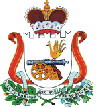 